Отчет о реализации социально-педагогического проекта«Приходите в наш дом!»Семейное воспитание детей в условиях детского дома – это одна из наиболее важных, актуальных и сложных проблем воспитательного процесса. Семья является для ребенка первым коллективом, где происходит его развитие, закладываются основы будущей личности. Именно в семье формируются первые представления ребенка о той или иной социальной роли: отца, матери, друга, соседа и т.д.Такие представления у детей-сирот и инвалидов существенно искажены. Они создают свой, часто неверный образ той или иной роли. В нашем детском доме воспитываются дети, в основном не знающие своих родителей. В этом случае влияние на них оказывают только окружающие люди: воспитатели и другие взрослые. Семья оказывает то влияние на ребенка, которое не заменит никакой детский дом, никакой педагог. У воспитанников должны быть сформированы представления о жизни в нормальной семье, о взаимоотношениях между близкими людьми.Для адекватного вхождения воспитанников детского дома в систему социальных отношений педагогами созданы условия, в которых дети могут адекватно социально развиваться, несмотря на отсутствие семьи. В рамках реализации программы по семейному воспитанию в Дербетовском детском доме был разработан и осуществлен проект «Приходите в наш дом!», целью и задачей которого является совершенствование процесса социализации детей-инвалидов, духовно-нравственного воспитания личности, формирование у воспитанников навыков самостоятельной жизни, представлений о семье, семейных традициях, укладе, быте, о взаимоотношениях между близкими людьми.Этапы реализации данного проекта были насыщены разнообразными мероприятиями. Дети выезжали на экскурсии с целью знакомства с сельской усадьбой, где воспитанники с интересом рассматривали сельский дом, приусадебный участок, знакомились с домашними животными. В феврале, к празднику защитников Отечества, был приурочен визит детей к ветерану Великой отечественной войны Василию Григорьевичу Пономаренко. Василий Григорьевич был приятно удивлен заботливой опеке, открытому выражению воспитанниками своих чувств: уважения, любви к людям преклонного возраста.Много интересных и познавательных мероприятий в рамках реализации проекта по семейному воспитанию проходило в детском доме. С ребятами проводились беседы, разучивались пословицы и поговорки о семье, семейных ценностях, о дружбе. Дети с интересом смотрели мультфильмы, сказки, специально подобранные на подобную тематику.Очень нравится детям играть в сюжетно-ролевые игры на тему «Семья», обыгрывая различные семейные ситуации. Например, в сюжетно-ролевой игре «Воскресный день с семьей» ребята разыгрывали ситуацию «В гости приехала бабушка». Игра проходила в специально оборудованной «Комнате бытовой адаптации», где «семья» воскресным утром встречала «бабушку».Реализуя проект по семейному воспитанию детей-сирот, убеждаешься в том, как важна работа в этом направлении. Кроме полученных новых знаний и умений, воспитанники получили массу положительных эмоций, отмечен рост нравственной и эстетической культуры поведения, удалось повысить социально-психологическую реабилитацию в условиях, приближенных к семейным.Шарымова Е.В.,воспитатель.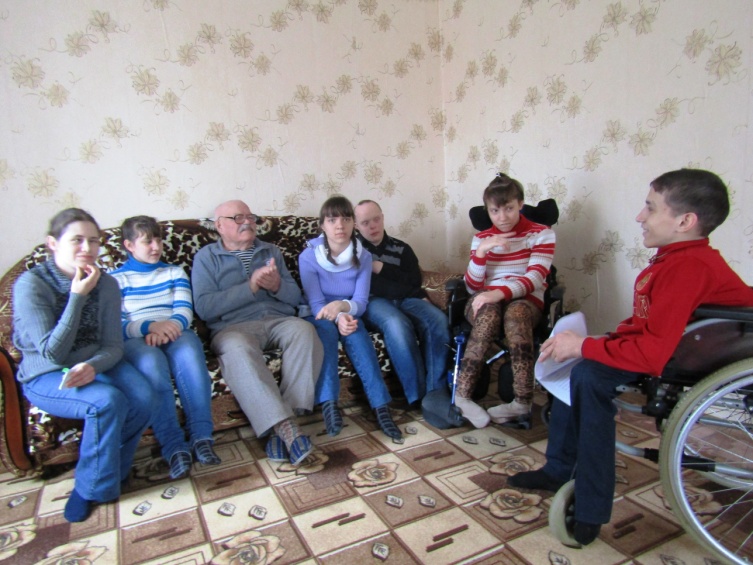 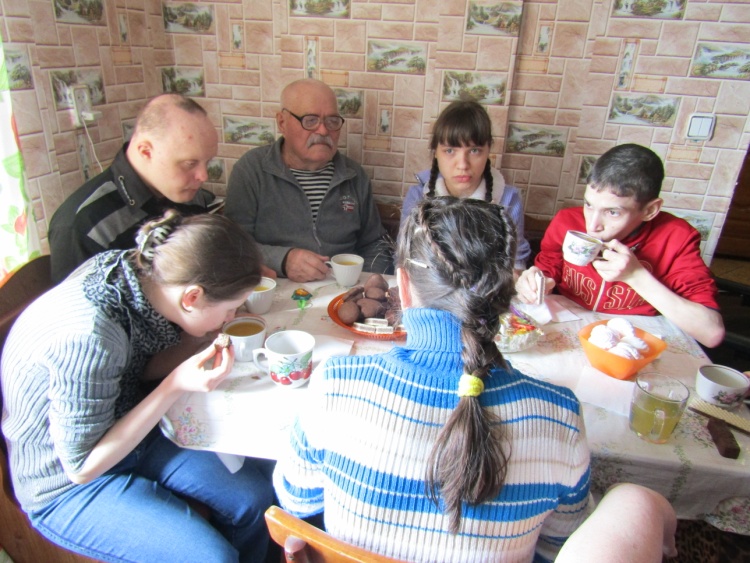 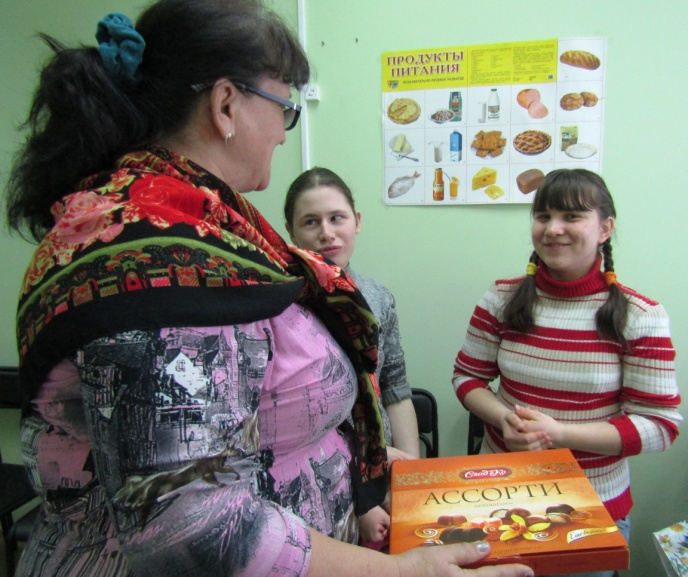 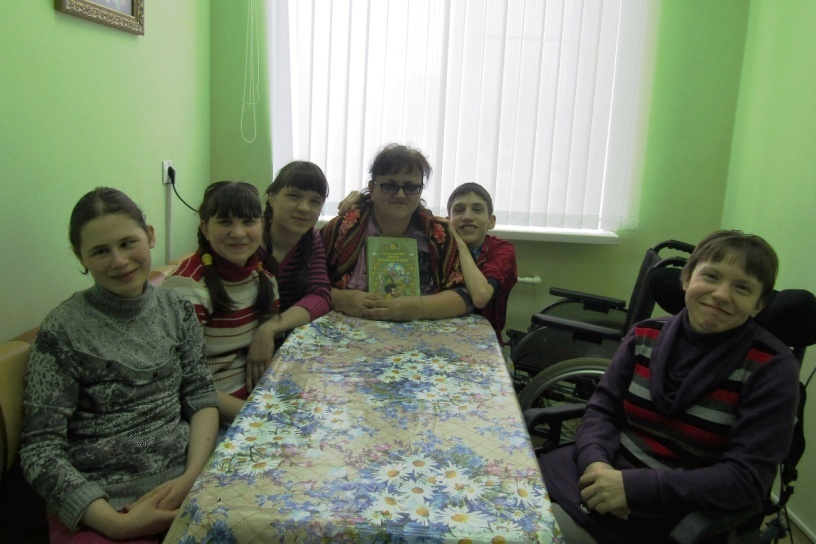 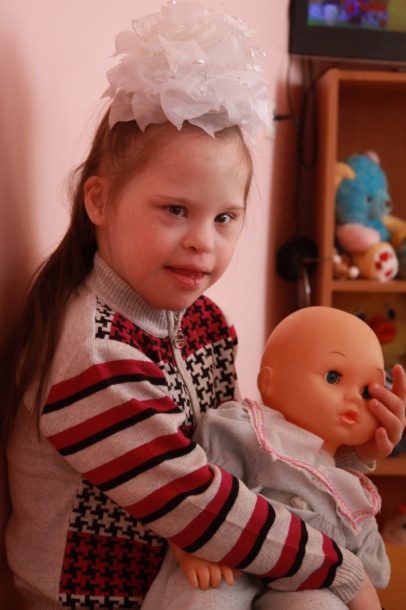 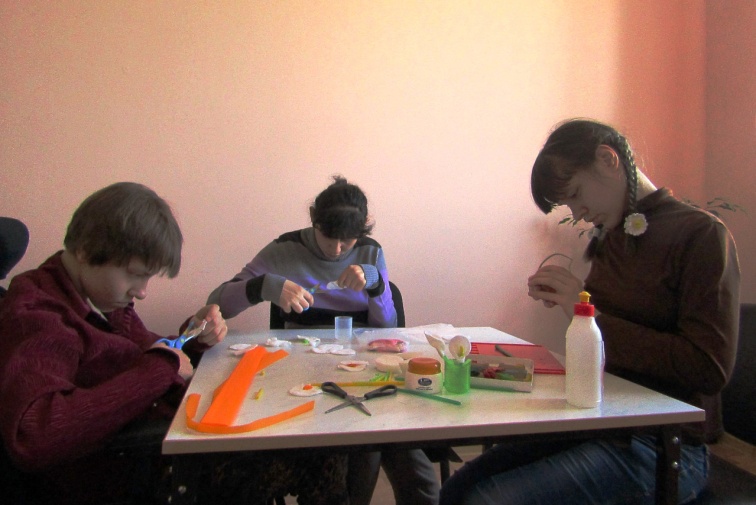 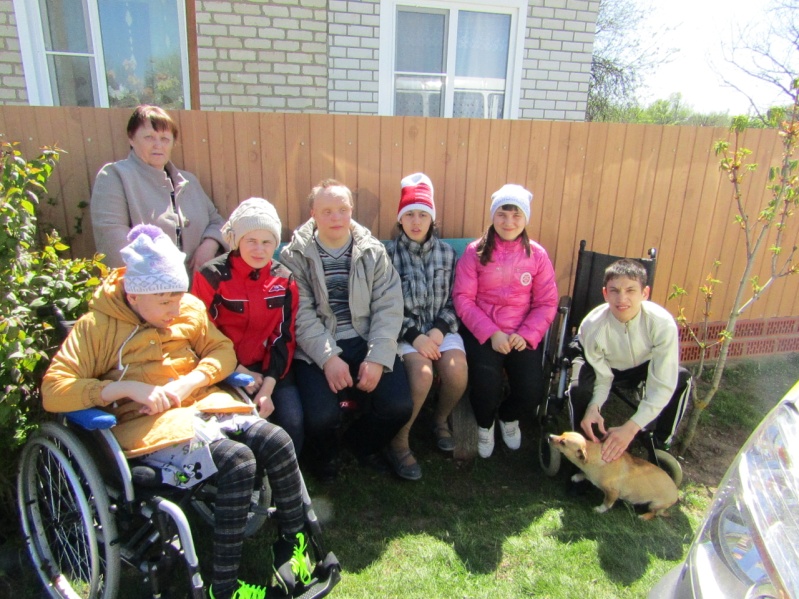 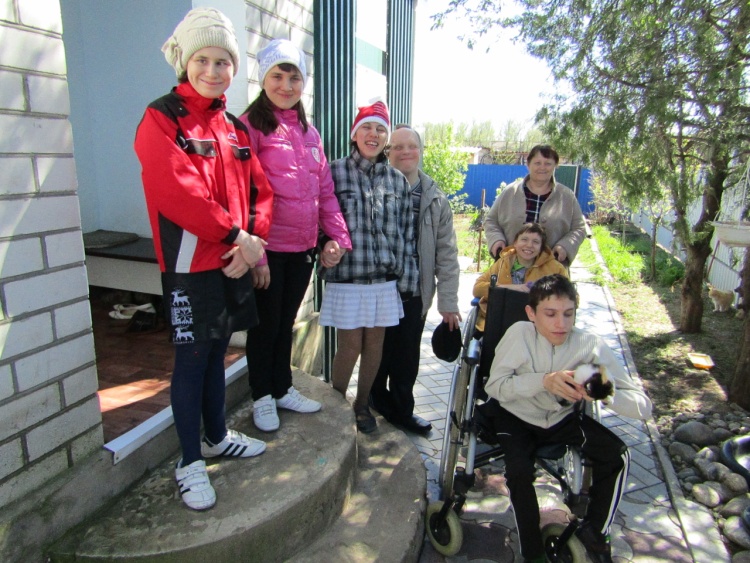 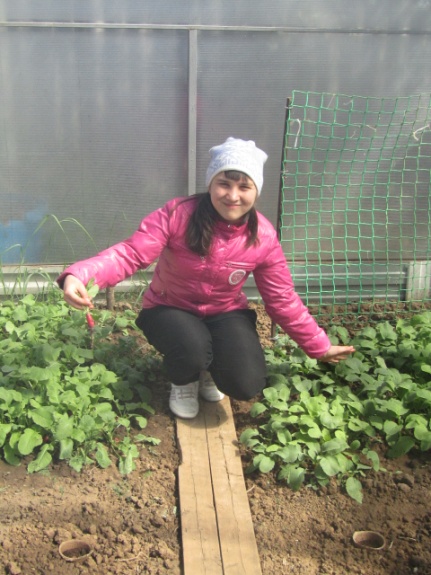 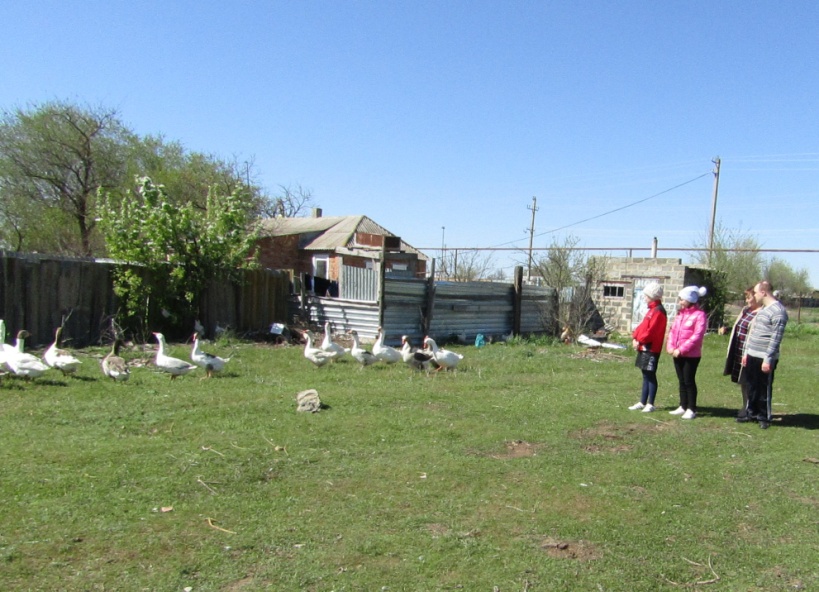 